AFSS CENTRAL EVALUATION SYSTEMCentral Assessment Team (CAT), HO Islamabad1st Term Examination 2016 – 17COMPUTER - Class II 50 marks          2 hoursINFORMATION FOR STUDENTSMarks are given against each question or part of question. Write your name, roll number and date in the spaces provided below.OBJECTIVE-20(marks)Q No 1: Tick () the correct and cross (x) the wrong ones.               5Mouse helps you to type letters.     __________CD is put inside a CD drive.              __________UPS is the brain of the computer.  __________Monitor looks like a TV screen.      __________Keyboard has no number keys.      __________Q No 2: Fill in the blanks.                                                                  5  i) __________ helps you in listening to music. ii)    A computer thinks with its ____________. iii)   A computer does not make ________________. iv)    Computer is very ________________ in doing calculation.  v)	A _____________is a pointing device.Q No 3. Choose the correct word and write it in the space provided.          5i)   A _____________ is pointing device.	a) Mouse 	         b) House 		c) CD	ii)   ______________prints your work on a paper.UPS	          b)   Printer 		c) Monitoriii)   _____________is the brain of a computer.CPU                   b)  CUP 		 c) UPS	iv)	____________ helps you to listen to music.	a) Telephone	b) Headphone          c) Monitor	v)	Helps to keep the computer ON when there is no electricity:	a)	CPU		b)	UPS			c)	MonitorQ No 4: Match the following.                                                              5SUBJECTIVE-30Q No 1: Answer the following questions. Any five                 3x5=151)	Name the device used to take printouts.2)	What is a computer?3)	Write two differences between a computer and a human being.4)	Name two activities that you like to do the most on computers.5)	Which device thinks for the computer?6)	Name the pointing device which shows the arrow on the screen.Q No 2: Define the following.			                              61)	CPU		2)	Keyboard		3)	Printer	Q No 3: Name parts of a computer.				        5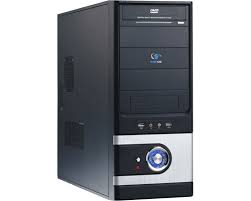 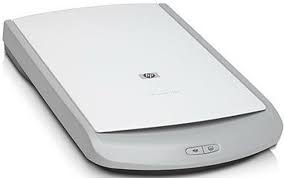 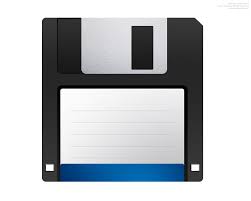 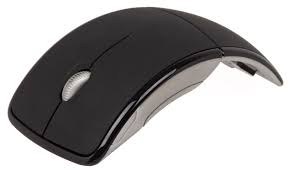 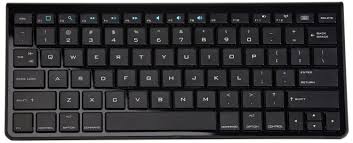 a.	____________________		b.	____________________c.	____________________		d.	____________________e.	____________________		Q. 4:	Arrange the jumbled words.		                                41)	ALTPOP    ________________________2)	DSTEKOP   _______________________3)	PCOUMETR ______________________4)	PUC               ______________________Student Name: Roll No:Center Name:Date:Day:Invigilator Name:Sign:Marks Obtained: Remarks:Examiner Name:Date:Sign :Day:Monitor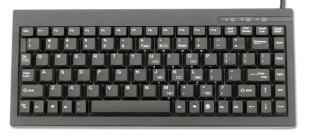 KeyboardSpeaker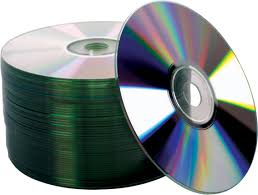 Floppy Disk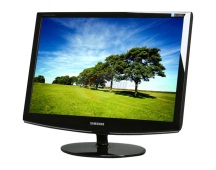 CD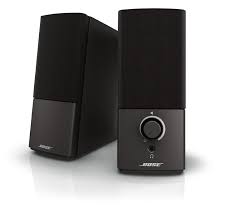 